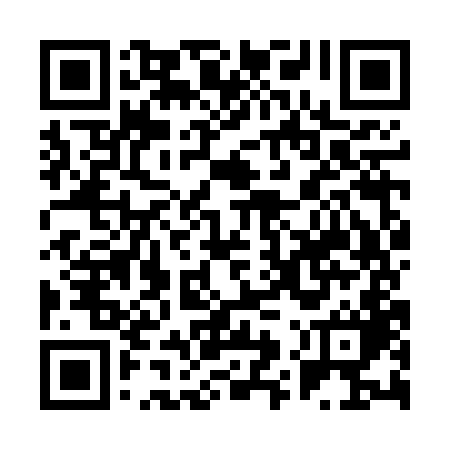 Prayer times for Kvartal Zanozhene, BulgariaWed 1 May 2024 - Fri 31 May 2024High Latitude Method: Angle Based RulePrayer Calculation Method: Muslim World LeagueAsar Calculation Method: HanafiPrayer times provided by https://www.salahtimes.comDateDayFajrSunriseDhuhrAsrMaghribIsha1Wed4:286:201:246:228:2910:132Thu4:266:191:246:238:3010:153Fri4:246:171:246:248:3110:174Sat4:226:161:246:248:3210:195Sun4:206:151:246:258:3310:206Mon4:186:131:246:268:3410:227Tue4:166:121:236:268:3510:248Wed4:156:111:236:278:3710:259Thu4:136:101:236:288:3810:2710Fri4:116:081:236:288:3910:2911Sat4:096:071:236:298:4010:3112Sun4:076:061:236:308:4110:3213Mon4:056:051:236:308:4210:3414Tue4:036:041:236:318:4310:3615Wed4:026:031:236:318:4410:3716Thu4:006:021:236:328:4510:3917Fri3:586:011:236:338:4610:4118Sat3:576:001:236:338:4710:4219Sun3:555:591:236:348:4810:4420Mon3:535:581:246:348:4910:4621Tue3:525:571:246:358:5010:4722Wed3:505:561:246:368:5110:4923Thu3:495:561:246:368:5210:5024Fri3:475:551:246:378:5310:5225Sat3:465:541:246:378:5410:5426Sun3:445:531:246:388:5510:5527Mon3:435:531:246:388:5610:5728Tue3:425:521:246:398:5710:5829Wed3:405:511:246:398:5810:5930Thu3:395:511:256:408:5911:0131Fri3:385:501:256:408:5911:02